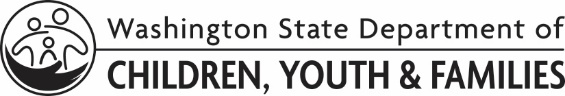 LICENSING DIVISION (LD)CPA Background Clearance NotificationLICENSING DIVISION (LD)CPA Background Clearance NotificationDATEATTENTION (CPA LICENSOR OR HUMAN RESOURCES)ATTENTION (CPA LICENSOR OR HUMAN RESOURCES)ATTENTION (CPA LICENSOR OR HUMAN RESOURCES)AGENCY NAME/PROVIDER NUMBERAGENCY NAME/PROVIDER NUMBERAGENCY NAME/PROVIDER NUMBERFOSTER HOME NAME/PROVIDER NUMBER (IF APPLICABLE)INDIVIDUAL’S NAMEINDIVIDUAL’S NAMEINDIVIDUAL’S NAMEDATE OF BIRTHBackground Check Type CompletedBackground Check Type CompletedBackground Check Type CompletedBackground Check Type Completed  CPA Staff	  CPA Volunteer/Intern   CPA General/Kinship Foster Home  CPA Certified Respite  CPA Staff	  CPA Volunteer/Intern   CPA General/Kinship Foster Home  CPA Certified Respite  CPA Staff	  CPA Volunteer/Intern   CPA General/Kinship Foster Home  CPA Certified Respite  CPA Staff	  CPA Volunteer/Intern   CPA General/Kinship Foster Home  CPA Certified RespiteBackground Check ResultsBackground Check ResultsBackground Check ResultsBackground Check Results	A background check was completed by the DCYF Background Check Unit (BCU) for the individual named above regarding criminal convictions, pending charges and negative actions, including:	WSP/In-State background check	Date:       	FBI/National background check	Date:       	Out-of-State child abuse/neglect history check	Date(s):       	State(s):      	A character and suitability check has been completed by DCYF for the individual named above including:	FamLink/DCYF Information System	Date:       	A FamLink check was completed for the following household members under age 16 years old:	Name:       	Date:       	Name:       	Date:       	Name:       	Date:       	Name:       	Date:       	Name:       	Date:       	Name:       	Date:       	A background check was completed by the DCYF Background Check Unit (BCU) for the individual named above regarding criminal convictions, pending charges and negative actions, including:	WSP/In-State background check	Date:       	FBI/National background check	Date:       	Out-of-State child abuse/neglect history check	Date(s):       	State(s):      	A character and suitability check has been completed by DCYF for the individual named above including:	FamLink/DCYF Information System	Date:       	A FamLink check was completed for the following household members under age 16 years old:	Name:       	Date:       	Name:       	Date:       	Name:       	Date:       	Name:       	Date:       	Name:       	Date:       	Name:       	Date:       	A background check was completed by the DCYF Background Check Unit (BCU) for the individual named above regarding criminal convictions, pending charges and negative actions, including:	WSP/In-State background check	Date:       	FBI/National background check	Date:       	Out-of-State child abuse/neglect history check	Date(s):       	State(s):      	A character and suitability check has been completed by DCYF for the individual named above including:	FamLink/DCYF Information System	Date:       	A FamLink check was completed for the following household members under age 16 years old:	Name:       	Date:       	Name:       	Date:       	Name:       	Date:       	Name:       	Date:       	Name:       	Date:       	Name:       	Date:       	A background check was completed by the DCYF Background Check Unit (BCU) for the individual named above regarding criminal convictions, pending charges and negative actions, including:	WSP/In-State background check	Date:       	FBI/National background check	Date:       	Out-of-State child abuse/neglect history check	Date(s):       	State(s):      	A character and suitability check has been completed by DCYF for the individual named above including:	FamLink/DCYF Information System	Date:       	A FamLink check was completed for the following household members under age 16 years old:	Name:       	Date:       	Name:       	Date:       	Name:       	Date:       	Name:       	Date:       	Name:       	Date:       	Name:       	Date:       PLEASE NOTEThe clearance is valid until the time for licensing renewal unless new arrest(s) or conviction(s) occur(s).Per WAC 110-147-1325 (2) You, your executive director, agency staff, consultants, interns, volunteers, and anyone who may have unsupervised access to children per chapter 110-04 WAC are required to: (c) Ensure that no employee, volunteer, or subcontractor has unsupervised access to children until a full and satisfactory background check is completed and documentation qualifying the individual for unsupervised access, has been returned to you.Per WAC 110-147-1340 (3) CPA must submit the completed certification packet to LD within 90 days of receiving background clearance notification for all identified household members. If you do not meet this 90-day deadline, you may withdraw you application rather than be denied a license. PLEASE NOTEThe clearance is valid until the time for licensing renewal unless new arrest(s) or conviction(s) occur(s).Per WAC 110-147-1325 (2) You, your executive director, agency staff, consultants, interns, volunteers, and anyone who may have unsupervised access to children per chapter 110-04 WAC are required to: (c) Ensure that no employee, volunteer, or subcontractor has unsupervised access to children until a full and satisfactory background check is completed and documentation qualifying the individual for unsupervised access, has been returned to you.Per WAC 110-147-1340 (3) CPA must submit the completed certification packet to LD within 90 days of receiving background clearance notification for all identified household members. If you do not meet this 90-day deadline, you may withdraw you application rather than be denied a license. PLEASE NOTEThe clearance is valid until the time for licensing renewal unless new arrest(s) or conviction(s) occur(s).Per WAC 110-147-1325 (2) You, your executive director, agency staff, consultants, interns, volunteers, and anyone who may have unsupervised access to children per chapter 110-04 WAC are required to: (c) Ensure that no employee, volunteer, or subcontractor has unsupervised access to children until a full and satisfactory background check is completed and documentation qualifying the individual for unsupervised access, has been returned to you.Per WAC 110-147-1340 (3) CPA must submit the completed certification packet to LD within 90 days of receiving background clearance notification for all identified household members. If you do not meet this 90-day deadline, you may withdraw you application rather than be denied a license. PLEASE NOTEThe clearance is valid until the time for licensing renewal unless new arrest(s) or conviction(s) occur(s).Per WAC 110-147-1325 (2) You, your executive director, agency staff, consultants, interns, volunteers, and anyone who may have unsupervised access to children per chapter 110-04 WAC are required to: (c) Ensure that no employee, volunteer, or subcontractor has unsupervised access to children until a full and satisfactory background check is completed and documentation qualifying the individual for unsupervised access, has been returned to you.Per WAC 110-147-1340 (3) CPA must submit the completed certification packet to LD within 90 days of receiving background clearance notification for all identified household members. If you do not meet this 90-day deadline, you may withdraw you application rather than be denied a license.   The listed individual IS CLEARED by DCYF to work or care for children at	     		  CPA or	  CPA Foster home	The listed individual IS NOT CLEARED by DCYF for unsupervised contact with children. The listed individual receives the notification of their background check decision directly from DCYF Background Check Unit.	The listed individual IS CLEARED but information was found in FamLink/DCYF Information System that may be considered in your hiring decision. It is CPA’s responsibility to contact their Regional Licensor for further information and next steps.	The listed individual IS CLEARED but information was found in FamLink/DCYF Information System that will need to be addressed in the home study or renewal assessment. It is CPA’s responsibility to contact their Regional Licensor for further information and next steps.  The listed individual IS CLEARED by DCYF to work or care for children at	     		  CPA or	  CPA Foster home	The listed individual IS NOT CLEARED by DCYF for unsupervised contact with children. The listed individual receives the notification of their background check decision directly from DCYF Background Check Unit.	The listed individual IS CLEARED but information was found in FamLink/DCYF Information System that may be considered in your hiring decision. It is CPA’s responsibility to contact their Regional Licensor for further information and next steps.	The listed individual IS CLEARED but information was found in FamLink/DCYF Information System that will need to be addressed in the home study or renewal assessment. It is CPA’s responsibility to contact their Regional Licensor for further information and next steps.  The listed individual IS CLEARED by DCYF to work or care for children at	     		  CPA or	  CPA Foster home	The listed individual IS NOT CLEARED by DCYF for unsupervised contact with children. The listed individual receives the notification of their background check decision directly from DCYF Background Check Unit.	The listed individual IS CLEARED but information was found in FamLink/DCYF Information System that may be considered in your hiring decision. It is CPA’s responsibility to contact their Regional Licensor for further information and next steps.	The listed individual IS CLEARED but information was found in FamLink/DCYF Information System that will need to be addressed in the home study or renewal assessment. It is CPA’s responsibility to contact their Regional Licensor for further information and next steps.  The listed individual IS CLEARED by DCYF to work or care for children at	     		  CPA or	  CPA Foster home	The listed individual IS NOT CLEARED by DCYF for unsupervised contact with children. The listed individual receives the notification of their background check decision directly from DCYF Background Check Unit.	The listed individual IS CLEARED but information was found in FamLink/DCYF Information System that may be considered in your hiring decision. It is CPA’s responsibility to contact their Regional Licensor for further information and next steps.	The listed individual IS CLEARED but information was found in FamLink/DCYF Information System that will need to be addressed in the home study or renewal assessment. It is CPA’s responsibility to contact their Regional Licensor for further information and next steps.CPA BG SPECIALIST NAMECPA BG SPECIALIST NAMECPA BG SPECIALIST NAMECC: REGIONAL LICENSOR NAME